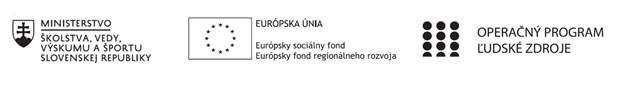 Správa o činnosti pedagogického klubu Príloha:Prezenčná listina zo stretnutia pedagogického klubuPríloha správy o činnosti pedagogického klubu                                                                                             PREZENČNÁ LISTINAMiesto konania stretnutia:  SOŠ obchodu a služieb, Rimavská Sobota, školská knižnicaDátum konania stretnutia: 3.11.2020Trvanie stretnutia: od 12.30 hod. do 15.30 hod.	Zoznam účastníkov/členov pedagogického klubu:Meno prizvaných odborníkov/iných účastníkov, ktorí nie sú členmi pedagogického klubu  a podpis/y:Prioritná osVzdelávanieŠpecifický cieľ1.2.1 Zvýšiť kvalitu odborného vzdelávania a prípravy reflektujúc potreby trhu prácePrijímateľBanskobystrický samosprávny kraj (SOŠ OaS RS)Názov projektuModerné vzdelávanie pre praxKód projektu  ITMS2014+312011Y922        Názov pedagogického klubu Klub rozvoja jazykových zručnostíDátum stretnutia  pedagogického klubu03.11.2020Miesto stretnutia  pedagogického klubuŠkolská knižnicaMeno koordinátora pedagogického klubuMgr. Monika RydzoňováOdkaz na webové sídlo zverejnenej správyhttps://www.bbsk.sk/Občan/Regionálnyrozvoj/Modernévzdelávaniepreprax.aspx https://sososrs.edupage.org/ Manažérske zhrnutie:kľúčové slová: obsah vzdelávania, štandardy, výkonový štandard, jazykové zručnostistručná anotácia: klub rozvoja jazykových zručností sa venoval téme obsahu vzdelávania cudzích jazykov, z čoho vychádza, čo je v rámci obsahu vzdelávania dôležité. Oboznamovali sme sa so štandardmi, jednotlivými jazykovými zručnosťami. Učitelia diskutovali, ktoré jazykové zručnosti, do akej miery, so žiakmi precvičujú a aké typy úloh pritom využívajú. Hlavné body, témy stretnutia, zhrnutie priebehu stretnutia: obsah vzdelávania – prešli sme si obsah vzdelávania  cudzích jazykov daný štátnym vzdelávacím programom, jednotlivé časti, štandardy.výkonové štandardy   – prešli sme si jednotlivé časti výkonových štandardov, pri jednotlivých komunikačných zručnostiach, diskutovali sme o tom, do akej miery naši žiaci spĺňajú jednotlivé štandardy a aké typy úloh môžu dopomôcť k ich dosiahnutiu.obsahový štandard -  učitelia diskutovali o tom, čo by malo byť obsahom učiva cudzích jazykov, aké témy sú v dnešnej dobe pre žiakov atraktívne, zaujímavé a hlavne nevyhnutné pre praktický  život. Členovia klubu diskutovali o typoch úloh, ktoré sa dajú použiť v rámci precvičovania jednotlivých jazykových kompetencií.  Ako vzbudiť pozornosť a záujem žiakov pomocou týchto úloh.  komunikačné zručnosti  – členovia klubu hovorili o svojich názoroch na jednotlivé zručnosti, spôsobe ich overovania a predstavili svoje predstavy ich využitia vo vyučovaní v školeZhrnutie priebehu stretnutia: plán stretnutia bol splnený. Členovia klubu boli aktívni, zaujímali sa o danú problematiku a zapájali sa do diskusií k jednotlivým bodom stretnutia. Závery a odporúčania:Zamerať sa na komunikačné zručnosti, ako spôsob vzdelávania žiaka a jeho prípravy na praktický život, využívať komunikačné metódy vo vyučovaní, pripraviť prípravy na vyučovanie s uvedenými metódami. Je treba pripraviť úlohy, ktoré budú podporovať komunikačné zručnosti. Príprava učebných plánov na extra hodiny s využitím týchto úloh. Vypracoval (meno, priezvisko)Mgr. Monika RydzoňováDátum5.11.2020PodpisSchválil (meno, priezvisko)Ing. Ján LunterDátumPodpisPrioritná os:VzdelávanieŠpecifický cieľ:1.2.1 Zvýšiť kvalitu odborného vzdelávania a prípravy reflektujúc potreby trhu prácePrijímateľ:Banskobystrický samosprávny kraj (SOŠ OaS RS)Názov projektu:Moderné vzdelávanie pre praxKód ITMS projektu:312011Y922     Názov pedagogického klubu:Klub rozvoja jazykových zručnostíč.Meno a priezviskoPodpisInštitúciaIng. Monika BrezovickáSOŠ OaS R. SobotaMgr. Viktor ChlpošSOŠ OaS R. SobotaMgr. Miroslava MaďarováSOŠ OaS R. SobotaMgr. Žaneta PetikováSOŠ OaS R. SobotaMgr. Anna PintováSOŠ OaS R. SobotaMgr. Monika RydzoňováSOŠ OaS R. Sobotač.Meno a priezviskoPodpisInštitúcia